 Отчет о проведении школьного этапа Всероссийского конкурса «ЖИВАЯ КЛАССИКА».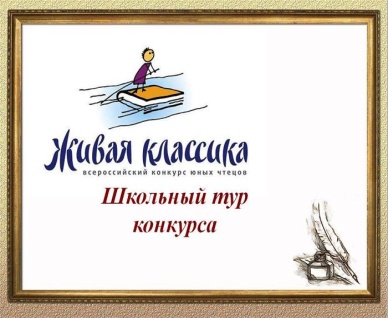   15 февраля 2021года в МКОУ «Кунбатарская СОШ им. М.К.Курманалиева» состоялся  школьный этап  конкурса «Живая классика». Целью этого конкурса является пропаганда чтения среди подрастающего поколения, расширение читательского кругозора, но, и, конечно же, поиск и поддержка талантливых  учеников.Этот год – юбилейный. « Живой классике» - 10 лет! Ребята из 5-11 классов, все желающие смогли попробовать свои силы в творческом конкурсе. Ребята готовили выразительное чтение прозаических  произведений, не входящих в школьную программу. Любители-классики из нашей школы выбрали для представления в конкурсе  отрывки произведений таких писателей как А. Фадеев, В. Осеева, Е. Пономаренко, М. Дружинина, В.Розов, Т.Петросян, И.Пивоварова, С.Силин  и др.Оценивание  выступления каждого участника осуществлялось по 10-бальной шкале по следующим критериям:-выбор текста произведения;-знание текста;-грамотность речи;-артистизм исполнения;-глубина проникновения в образную систему и смысловую структуру текста.В каждой возрастной категории выделены победители, которые будут защищать честь школы на муниципальном этапе конкурса. Результаты школьного этапа конкурса чтецов прозы  «Живая классика»9-11классы:1 место - Эспергенова Камила, 9кл.2 место – Агисова Милана, 10кл.7-8классы:1 место – Эдильбаева Джанет,8кл.2 место – Курбанова Азима,7А3 место – Агисов Сабир, 7Б                  Мамурова Малика,7Б5-6 классы:1 место – Волкова Нина,6кл.2 место – Адильгереева Лейла, 5Б3 место – Муслимова Диана, 5АПоздравляем победителей и желаем им творческого вдохновения в дальнейших конкурсных испытаниях!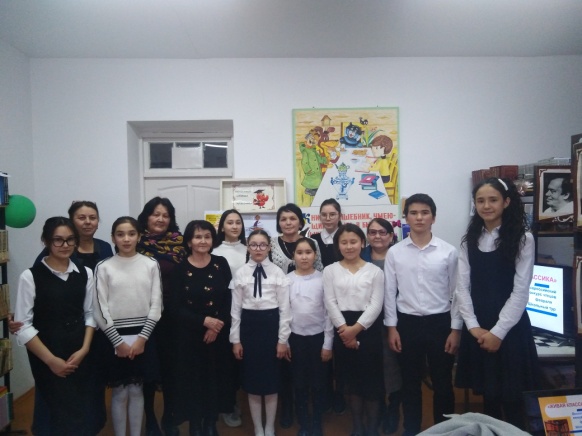 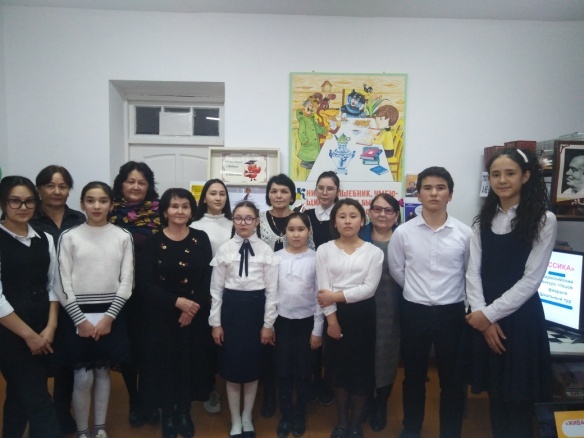 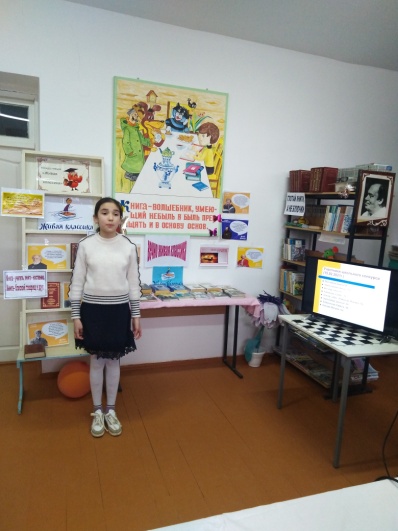 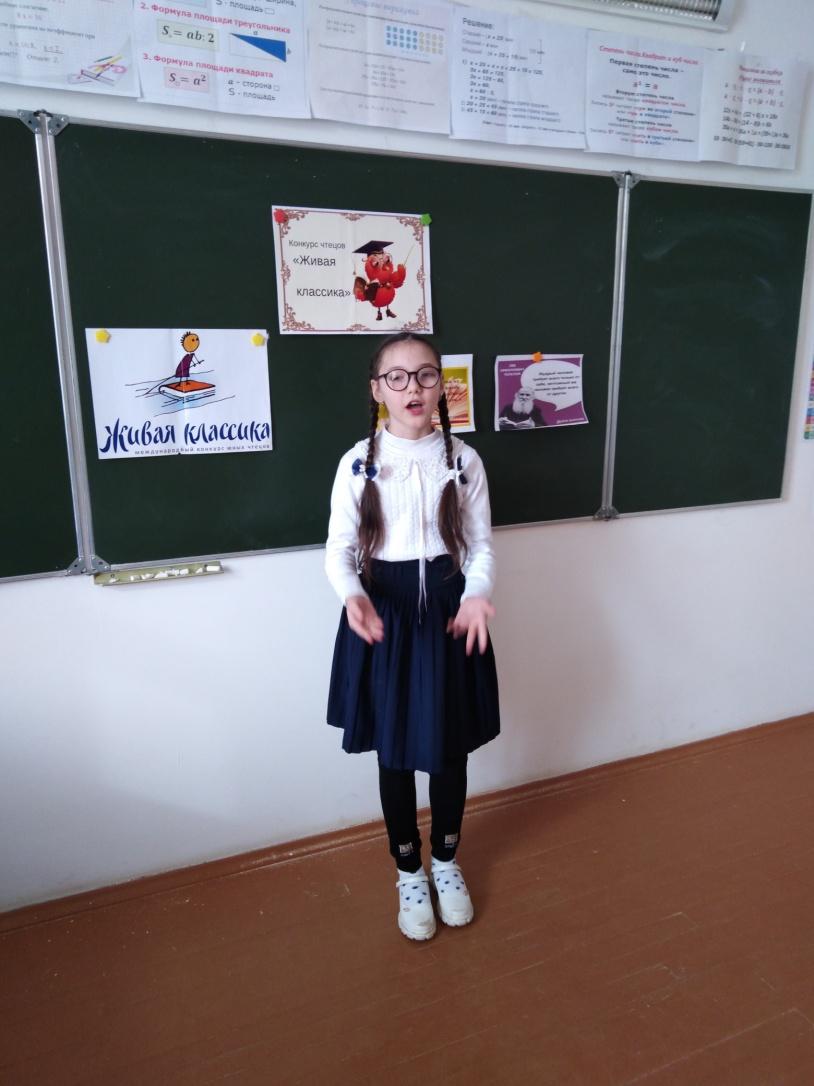 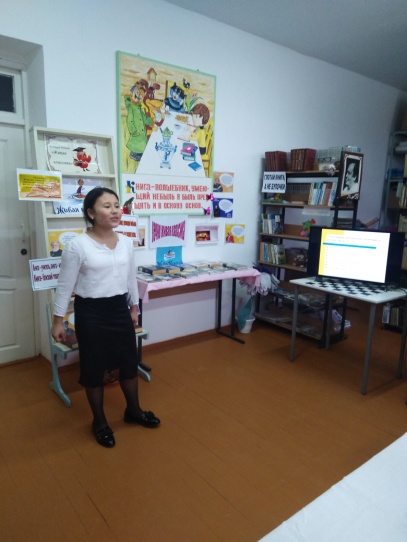 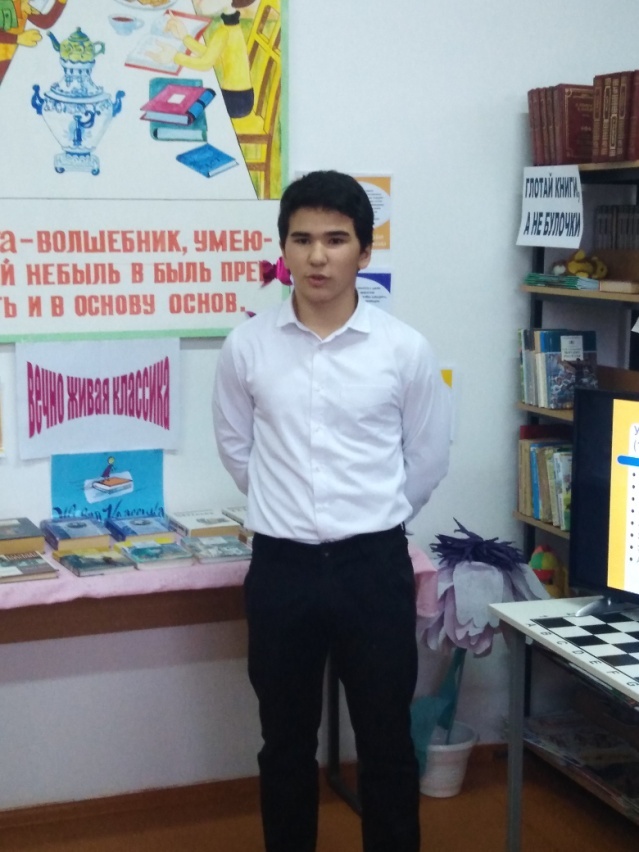 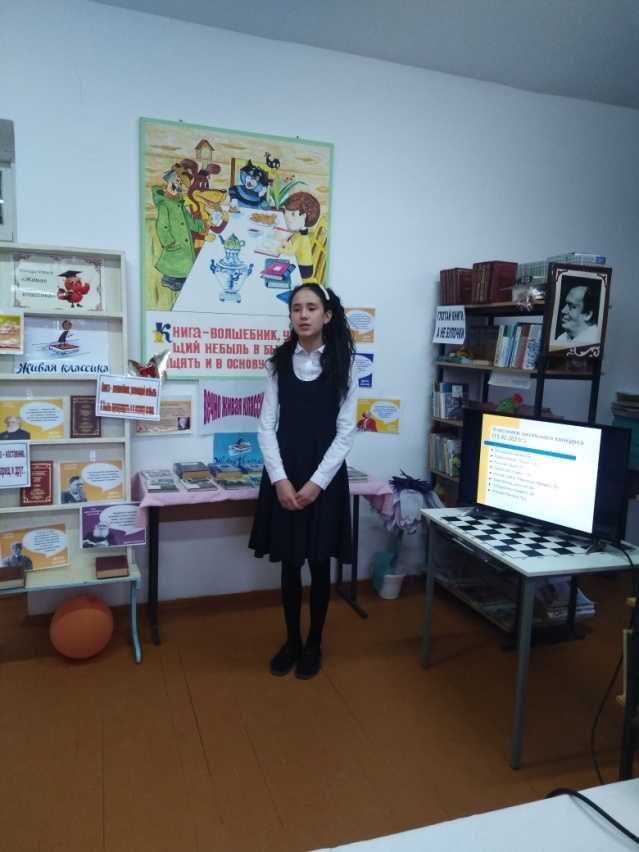 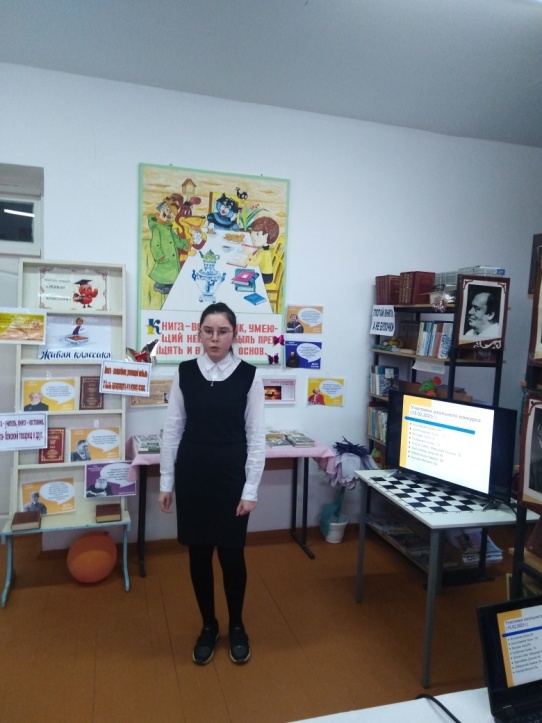 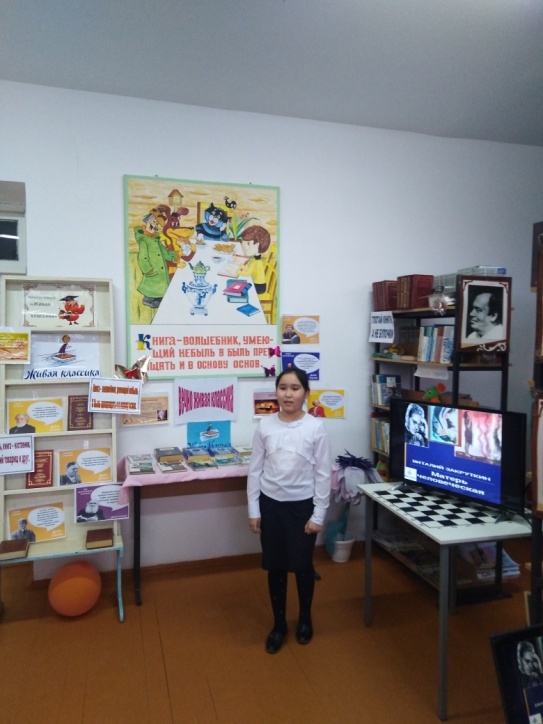 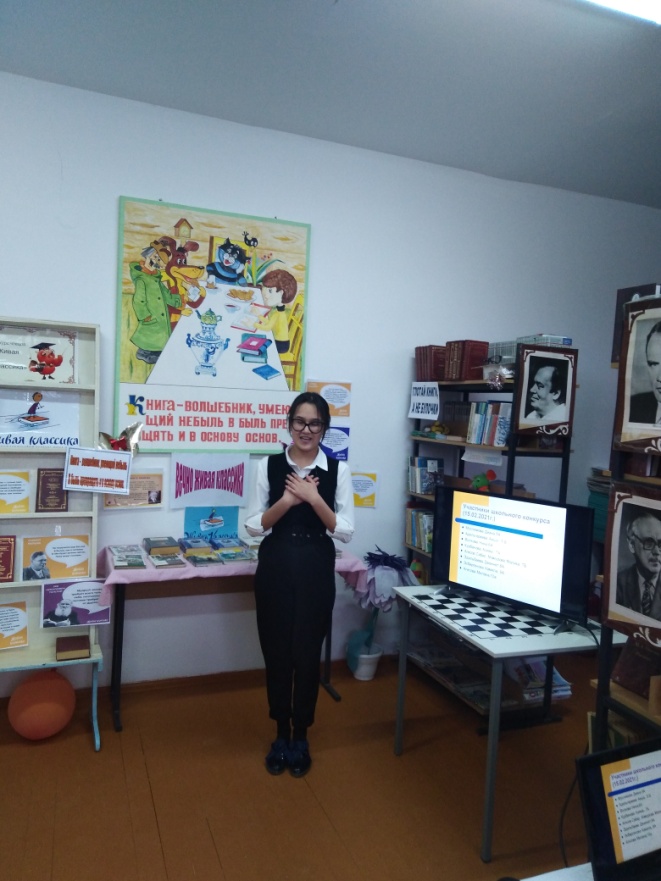 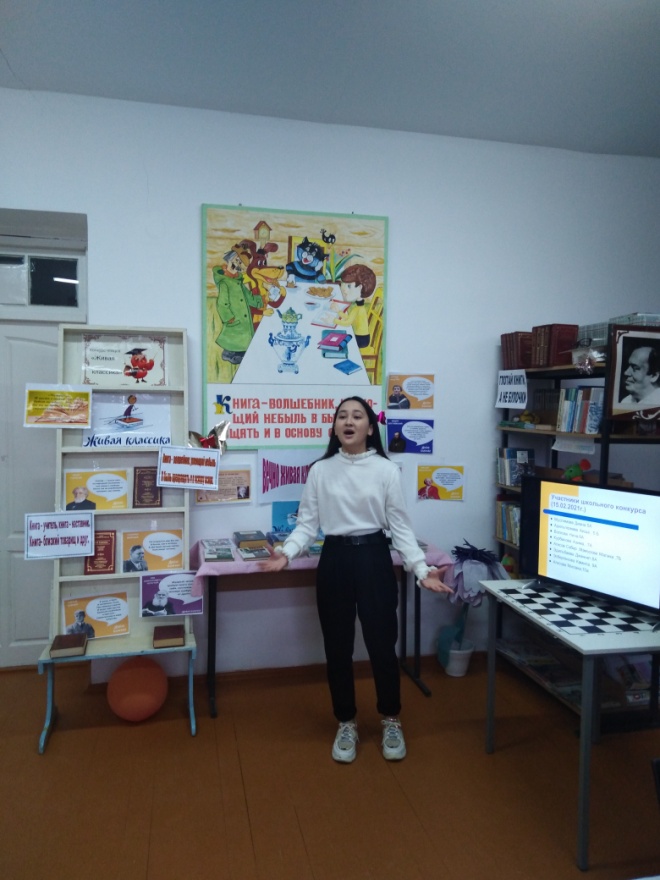 